ADPRICEVISUAL EXAMPLERotating Ad (200 by 300 pixels) These ads rotate each day on the web site.$30 per month$240 per year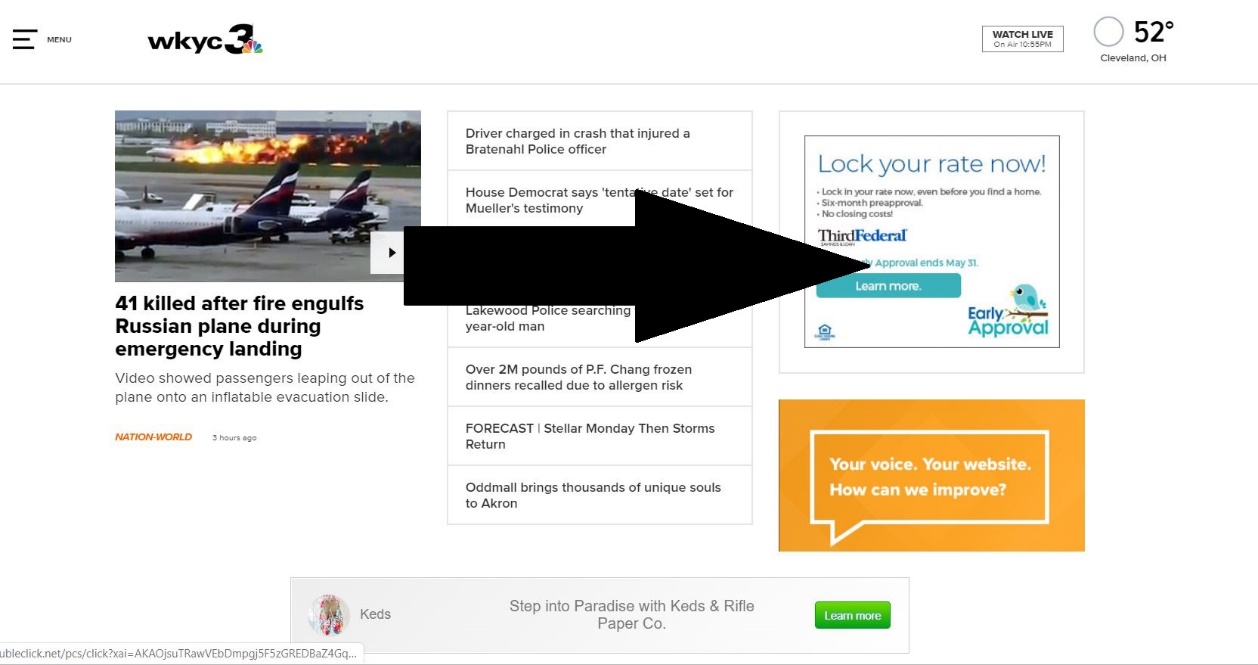 Fixed Ad These ads stay on the web page for the entire duration of the monthly contract.$60 per month$480 per yearSee photo above.Banner Ad$25 per month$200 per year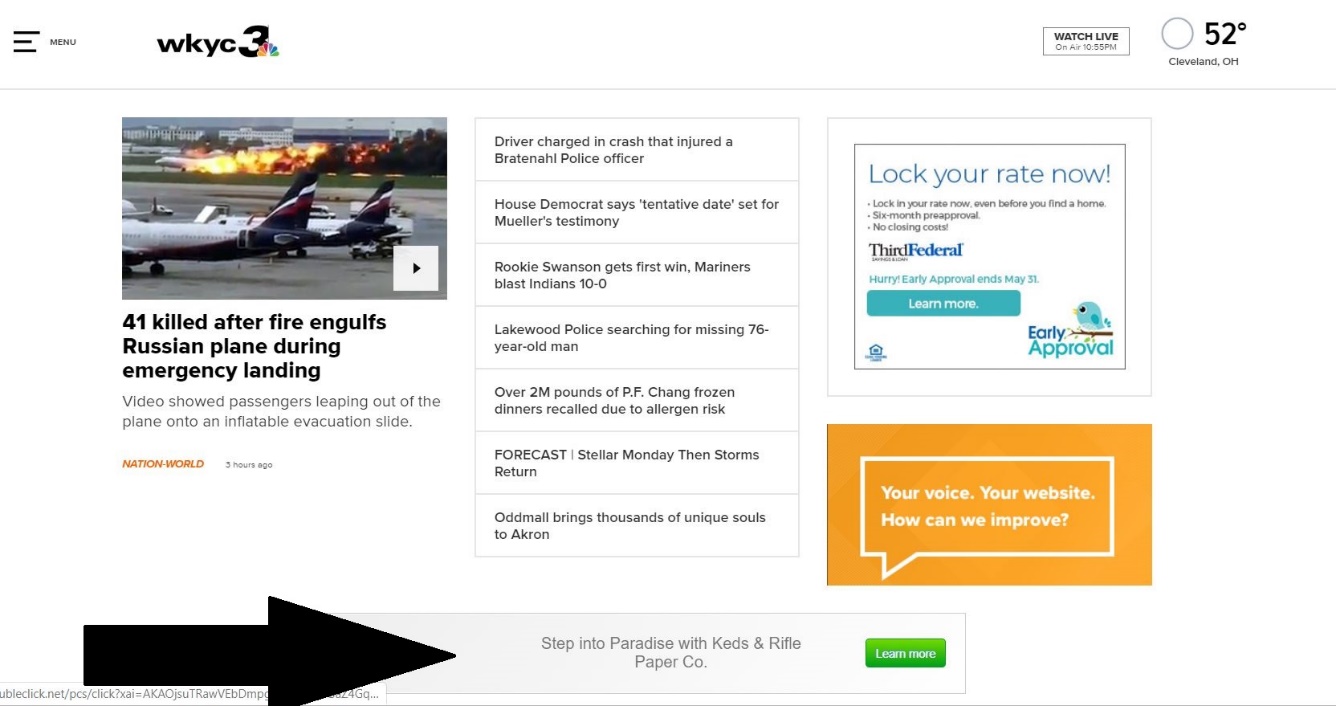 